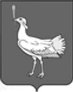 СОБРАНИЕ ПРЕДСТАВИТЕЛЕЙСЕЛЬСКОГО ПОСЕЛЕНИЯ МОКШАМУНИЦИПАЛЬНОГО РАЙОНАБОЛЬШЕГЛУШИЦКИЙСАМАРСКОЙ ОБЛАСТИЧЕТВЕРТОГО СОЗЫВАРЕШЕНИЕ № 3от  22 сентября 2020 г.О регистрации депутатского объединения Всероссийской политической партии «ЕДИНАЯ РОССИЯ» в Собрании представителей сельского поселении Мокша     муниципального района Большеглушицкий Самарской областиВ соответствии с Федеральным законом от 06.10.2003 № 131-ФЗ «Об общих принципах организации местного самоуправления в Российской Федерации», руководствуясь Уставом сельского поселения Мокша муниципального района Большеглушицкий Самарской области,  Собрание представителей сельского поселения Мокша   муниципального района Большеглушицкий Самарской областиРЕШИЛО:1. Зарегистрировать депутатское объединение Всероссийской политической партии «ЕДИНАЯ РОССИЯ» в Собрании представителей сельского поселении Мокша муниципального района Большеглушицкий Самарской области.2. Настоящее Решение вступает в силу со дня его принятия.Председатель Собрания представителейсельского поселения Мокша  муниципального района БольшеглушицкийСамарской области                                                              Г.А. Митрополевская                            